„Europejski Fundusz Rolny na rzecz Rozwoju Obszarów Wiejskich:
Europa inwestująca w obszary wiejskie”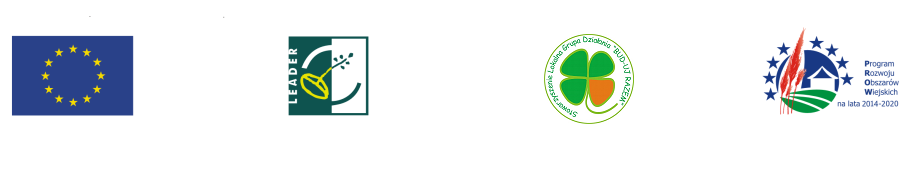 Operacja pn. ….(tutaj wpisać tytuł zadania grantowego)współfinansowana jest ze środków Unii EuropejskiejProgramu Rozwoju Obszarów Wiejskich na lata 2014-2020poddziałanie 19.2  „Wsparcie na wdrażanie operacji w ramachstrategii rozwoju lokalnego kierowanego przez społeczność”w ramach projektu grantowego:,,Rozwój i wyposażenie ogólnodostępnej niekomercyjnej infrastruktury kulturalnej w tym inwestycje innowacyjne i/lub wpływające na ochronę środowiska i przeciwdziałanie
 zmianom klimatu.”Grantodawca: Stowarzyszenie Lokalna Grupa Działania
 „BUD-UJ RAZEM”